Załącznik nr 1do Zarządzenia Nr …../2024Burmistrza Miasta Łowiczaz dnia 5 stycznia 2024 r.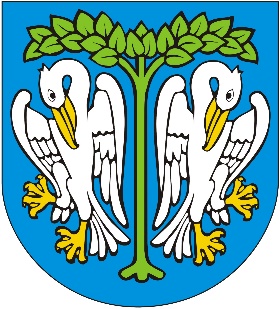 …………………..         (pieczątka klubu)DZIENNIKTRENINGOWYŁOWICZ …………Wydział Kultury, Sportu i TurystykiUrzędu Miejskiego w Łowiczu99-400 Łowicz, Pl. Stary Rynek 1Tel. 46/830 91 51Fax 46/830 91 60……………………...…………………………………………………………………………………(nazwa organizacji pozarządowej)ZAJĘCIA SZKOLENIOWO-TRENINGOWE /szkolenie zawodników dorosłych/w okresie od …..……..……………… do …..……..………………Dyscyplina………...………………………………………..………………………….…Rocznik………...………………………………………..………………………….…Trener kl. ………………..….. / Instruktor*………...………………………………………..………………………….…(nazwisko i imię)Koordynator .......................................................(nazwisko i imię)* niepotrzebne skreślićTygodniowy rozkład zajęć:O-obecny		N -  nieobecnyNU - nieobecny usprawiedliwiony 	NN - nieobecny nieusprawiedliwiony 
K – kontuzja		 Ch – choroba 	R - RekonwalescencjaT – Trening				Z – Zgrupowanie		U – Udział w zawodachTERMINARZ ZAWODÓW:sezon......................................................runda. ...............................................Zawody towarzyskie/kontrolne/sparingi:  sezon......................................................runda. ...............................................Informacje dodatkowe/uwagi:KONTROLEKONTROLEKONTROLEKONTROLEDataOsoba kontrolującaUwagi pokontrolnePodpisEWIDENCJA ZAWODNIKÓWEWIDENCJA ZAWODNIKÓWEWIDENCJA ZAWODNIKÓWEWIDENCJA ZAWODNIKÓWEWIDENCJA ZAWODNIKÓWNr    Nazwisko i imięRok urodzeniaAdres zamieszkania/tel. kontaktowyBadania lekarskie tak/nie123456789101112131415161718192021222324252627282930Okres szkoleniowyCzas miejscePoniedziałekWtorekŚrodaCzwartekPiątekSobotaNiedzielaPodokresyCzas miejscePoniedziałekWtorekŚrodaCzwartekPiątekSobotaNiedzielaGodzina Miejsce  Godzina Miejsce  Godzina Miejsce  Godzina Miejsce  Godzina Miejsce  Godzina Miejsce  Godzina Miejsce  Godzina Miejsce  Godzina Miejsce  Godzina Miejsce  Godzina Miejsce  Godzina Miejsce  Godzina Miejsce  Godzina Miejsce  FREKWENCJA NA ZAJĘCIACHFREKWENCJA NA ZAJĘCIACHFREKWENCJA NA ZAJĘCIACHFREKWENCJA NA ZAJĘCIACHFREKWENCJA NA ZAJĘCIACHFREKWENCJA NA ZAJĘCIACHFREKWENCJA NA ZAJĘCIACHFREKWENCJA NA ZAJĘCIACHFREKWENCJA NA ZAJĘCIACHFREKWENCJA NA ZAJĘCIACHFREKWENCJA NA ZAJĘCIACHFREKWENCJA NA ZAJĘCIACHFREKWENCJA NA ZAJĘCIACHFREKWENCJA NA ZAJĘCIACHFREKWENCJA NA ZAJĘCIACHFREKWENCJA NA ZAJĘCIACHFREKWENCJA NA ZAJĘCIACHFREKWENCJA NA ZAJĘCIACHFREKWENCJA NA ZAJĘCIACHFREKWENCJA NA ZAJĘCIACHFREKWENCJA NA ZAJĘCIACHFREKWENCJA NA ZAJĘCIACHFREKWENCJA NA ZAJĘCIACHFREKWENCJA NA ZAJĘCIACHFREKWENCJA NA ZAJĘCIACHFREKWENCJA NA ZAJĘCIACHDataDataDataDataDataDataDataDataDataDataDataDataDataDataDataDataDataDataDataDataDataDataDataDataDataData123456789101112131415161718192021222324252627282930HARMONOGRAM ZAJĘĆ PLANOWANY / REALIZOWANYHARMONOGRAM ZAJĘĆ PLANOWANY / REALIZOWANYHARMONOGRAM ZAJĘĆ PLANOWANY / REALIZOWANYHARMONOGRAM ZAJĘĆ PLANOWANY / REALIZOWANYHARMONOGRAM ZAJĘĆ PLANOWANY / REALIZOWANYHARMONOGRAM ZAJĘĆ PLANOWANY / REALIZOWANYHARMONOGRAM ZAJĘĆ PLANOWANY / REALIZOWANYHARMONOGRAM ZAJĘĆ PLANOWANY / REALIZOWANYHARMONOGRAM ZAJĘĆ PLANOWANY / REALIZOWANYHARMONOGRAM ZAJĘĆ PLANOWANY / REALIZOWANYHARMONOGRAM ZAJĘĆ PLANOWANY / REALIZOWANYHARMONOGRAM ZAJĘĆ PLANOWANY / REALIZOWANYHARMONOGRAM ZAJĘĆ PLANOWANY / REALIZOWANYHARMONOGRAM ZAJĘĆ PLANOWANY / REALIZOWANYHARMONOGRAM ZAJĘĆ PLANOWANY / REALIZOWANYHARMONOGRAM ZAJĘĆ PLANOWANY / REALIZOWANYHARMONOGRAM ZAJĘĆ PLANOWANY / REALIZOWANYHARMONOGRAM ZAJĘĆ PLANOWANY / REALIZOWANYHARMONOGRAM ZAJĘĆ PLANOWANY / REALIZOWANYHARMONOGRAM ZAJĘĆ PLANOWANY / REALIZOWANYHARMONOGRAM ZAJĘĆ PLANOWANY / REALIZOWANYHARMONOGRAM ZAJĘĆ PLANOWANY / REALIZOWANYHARMONOGRAM ZAJĘĆ PLANOWANY / REALIZOWANYHARMONOGRAM ZAJĘĆ PLANOWANY / REALIZOWANYHARMONOGRAM ZAJĘĆ PLANOWANY / REALIZOWANYHARMONOGRAM ZAJĘĆ PLANOWANY / REALIZOWANYHARMONOGRAM ZAJĘĆ PLANOWANY / REALIZOWANYHARMONOGRAM ZAJĘĆ PLANOWANY / REALIZOWANYHARMONOGRAM ZAJĘĆ PLANOWANY / REALIZOWANYHARMONOGRAM ZAJĘĆ PLANOWANY / REALIZOWANYHARMONOGRAM ZAJĘĆ PLANOWANY / REALIZOWANYHARMONOGRAM ZAJĘĆ PLANOWANY / REALIZOWANYHARMONOGRAM ZAJĘĆ PLANOWANY / REALIZOWANYHARMONOGRAM ZAJĘĆ PLANOWANY / REALIZOWANYHARMONOGRAM ZAJĘĆ PLANOWANY / REALIZOWANYHARMONOGRAM ZAJĘĆ PLANOWANY / REALIZOWANYDNI 
I GODZINY ZAJĘĆponiedziałekponiedziałekponiedziałekwtorekwtorekwtorekwtorekwtorekwtorekwtorekśrodaśrodaśrodaśrodaśrodaczwartekczwartekczwartekczwartekczwartekpiątekpiątekpiątekpiątekpiąteksobotasobotasobotasobotasobotaniedzielaniedzielaniedzielaniedzielaniedzielaM-C12345678910111213141516171819192021222323242526272728293031PLANREALIZACJAPLANREALIZACJAPLANREALIZACJAPLANREALIZACJAPLANREALIZACJAPLANREALIZACJAZAPIS TRENINGÓW – REALIZACJA SZKOLENIAZAPIS TRENINGÓW – REALIZACJA SZKOLENIAZAPIS TRENINGÓW – REALIZACJA SZKOLENIAZAPIS TRENINGÓW – REALIZACJA SZKOLENIADataGodz.
od - doTreść zajęć/adnotacja o realizacji programu szkolenia sportowego Podpis trenera/instruktoraLp.PomiędzyDataGodz.MiejscowośćWynik123456789101112131415161718192021222324Lp.PomiędzyDataGodz.MiejscowośćWynik123456789101112131415161718192021222324